Nombre:____________________________________________Práctica III:  Review SheetPart I: Write in the countries and their capitals below: 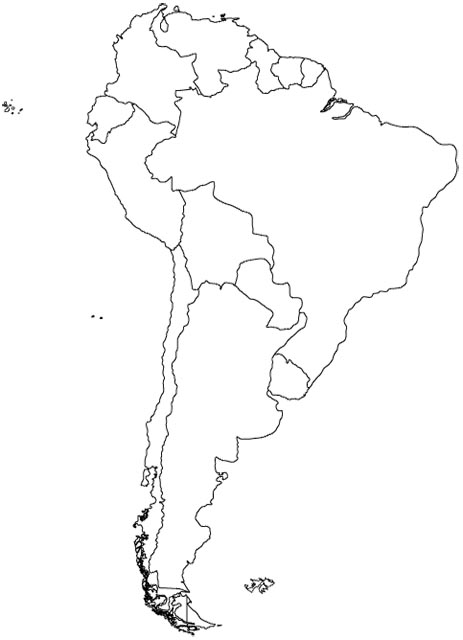      País (country) 		                 Capital_____________________   ________________________________________   ________________________________________   ________________________________________   ________________________________________   ________________________________________   ________________________________________   ________________________________________   ________________________________________   ___________________Part II: Answer in español. Use the information in parenthesis in your answer.¿De dónde eres tú? (Colombia)____________________________________________¿De dónde son ustedes? (Bolivia)__________________________________________¿De dónde sois? (Ecuador)_______________________________________________¿De dónde es usted? (Paraguay) __________________________________________Part III: Traduce en español.  We are from Uruguay.  ________________________________________________They are not Peruvian._________________________________________________You all (informal) are Venezuelan._________________________________________I am not from Argentina._______________________________________________You all (formal) are Chilean.______________________________________________